EASTER FUN LESSON                                          Friday, 10th AprilToday we are getting ready for Easter celebrations. I chose a few videos you might find interesting  or fun to watch. Choose at least one video from each category. If you really aren't interested in some of the categories, choose more videos from the ones you like .TRADITIONS:Egg-cellent: Hundreds gather for annual egg rolling competitionhttps://www.youtube.com/watch?v=G99PHBJOv50Texas sized Easter egg hunt with over 50,000 eggshttps://www.youtube.com/watch?v=0VvLjboPUrY⁴ᴷ Easter Parade & Bonnet Festival Best Highlights 2018 New York Cityhttps://www.youtube.com/watch?v=p9MKGt87TKQARTS AND CRAFTS:8 Ways To Dye Easter Eggs - How To Dye Easter Eggshttps://www.youtube.com/watch?v=lwv3ALtd_jY21 COOL HACKS FOR A HAPPY EASTER HOLIDAYhttps://www.youtube.com/watch?v=RpiDQnu-n7gEASTER TRADITIONS AND HISTORY:9 Surprising Facts You Didn't Know About Easter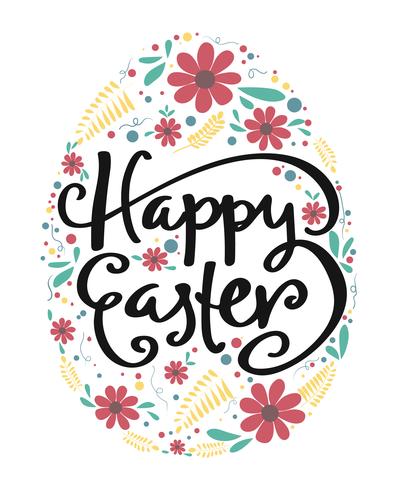 https://www.youtube.com/watch?v=zpqWNtdMjXQEaster Traditions In Great Britain (malo bolj šolsko poučno;)https://www.youtube.com/watch?v=TnaUVkLWOJEHistory of the Holidays: Easter | Historyhttps://www.youtube.com/watch?v=eOa5hl4lMvcEASTER FUN:https://www.youtube.com/watch?v=wdn1R90kX9Ahttps://www.youtube.com/watch?v=7ASxOV6kpTYWHEN YOU FINISH, POST ONE EASTER JOKE, MOTIVATIONAL QUOTE OR EASTER CARD INTO ZAPISKI IN XOOLTIME, SO EVERYBODY CAN SEE IT  AND HAVE A NICE, LONG AND RELAXING EASTER WEEKEND!